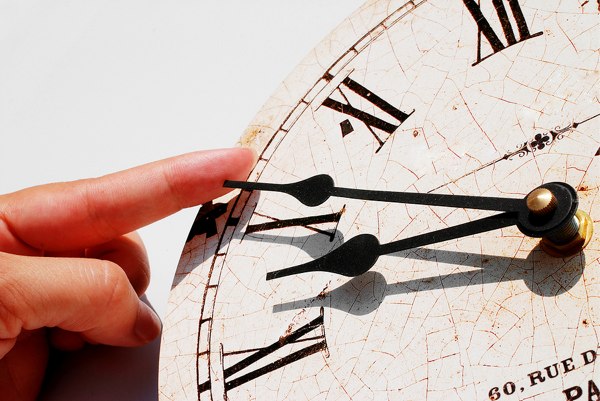 You lost an hour last night.Yes, the dreaded "spring forward" of daylight savings time. In Australia we set our clocks ahead one-hour to shift the day for more daylight and the seasons.Of course, this means one less hour in your day today.What did you lose? Sleep? Exercise? Quiet time?Myself, I chose to lose sleep.(Note: It was a choice...) making conscious choices about what you are doing each and every day.Too often, we go with the flow. Or charge into the day without a plan or with disregard to our priorities.As the saying goes, "Don't confuse being busy with being productive."Today, you have one less hour in your day.Make sure you make conscious choices about how you spend the remaining time.Be mindful of what you do with your time today and every day.Every hour you have is precious.